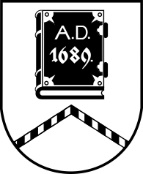 ALŪKSNES NOVADA PAŠVALDĪBAZEMES LIETU KOMISIJADārza iela 11, Alūksne, Alūksnes novads, LV – 4301, tālrunis 64381496, e-pasts dome@aluksne.lvSĒDES PROTOKOLSAlūksnē2024. gada 7. martā 					                       		         	      Nr.9Sēdi sāk plkst. 8.30, sēdi beidz plkst. 9.30Sēdi vada: Zemes lietu komisijas priekšsēdētāja Agnese FORSTERESēdi protokolē: Centrālās administrācijas komisiju sekretāre Maija SLIŅĶESēdē piedalās:Agnese FORSTEREIlze KALNIŅAInāra KAPULINSKAInese RANDA Sandra SMILDZIŅASēde pasludināta par slēgtu. Darba kārtība, pieņemtie lēmumi un sēdes protokolā fiksētā sēdes dalībnieku diskusija netiek publiskota, pamatojoties uz Pašvaldību likuma 27.panta ceturto daļu.Sēdē izskatīti:2 jautājumi par nekustamā īpašuma sadalīšanu.1. gadījumā jautājuma izskatīšana atlikta, 2.gadījumā izsniegti nosacījumi zemes ierīcības projekta izstrādei.1 jautājums par zemes ierīcības projektu.Pieņemts lēmums apstirpināt zemes ierīcības projektu.1 jautājums par darījumu ar lauksaimniecības zemi.Pieņemts lēmums atlikt jautājuma izskatīšanu.1 jautājums par zemes vienībām un ēkām bez adresēm Alūksnes novadā.Pieņemts lēmums par adrešu piešķiršanu.Sēdi beidz plkst. 9.30Sēdi vadīja 			(personiskais paraksts)			A.FORSTERE	Sēdi protokolēja		(personiskais paraksts)			M.SLIŅĶEKomisijas locekļi		(personiskais paraksts)			I.RANDA				(personiskais paraksts)			I.KALNIŅA				(personiskais paraksts)			I.KAPULINSKA(personiskais paraksts) 			S.SMILDZIŅA